ҠАРАР                                                                           РЕШЕНИЕОб утверждении Положения о материальном стимулировании главы сельского поселения, возглавляющего администрацию сельского поселения Нижнеташлинский сельсовет и исполняющего полномочия председателя Совета сельского поселения Нижнеташлинский сельсовет, муниципальных служащих администрации сельского поселения Нижнеташлинский сельсовет муниципального района Шаранский район Республики Башкортостан, и работников, занимающих должности и профессии, не отнесенные к муниципальным должностям и осуществляющих техническое обеспечение деятельности органов местного самоуправления.	В соответствии с Постановлением Правительства Республики Башкортостан от 24.12.2013 № 610 «Об утверждении нормативов формирования расходов на оплату труда в органах местного самоуправления в Республике Башкортостан» с внесенными изменениями Постановлением Правительства Республики Башкортостан от 28.05.2018 № 234 «О внесении изменений в нормативы формирования расходов на оплату труда в органах местного самоуправления в Республике Башкортостан» и Постановления Правительства Республики Башкортостан от 18.04.2007 года  № 92 «Об оплате труда работников, занимающих должности и профессии, не отнесенные к государственным должностям, и осуществляющих техническое обеспечение деятельности исполнительных органов государственной власти Республики Башкортостан, Совет сельского поселения Нижнеташлинский сельсовет муниципального района Шаранский район Республики Башкортостан решил:Утвердить Положение о материальном стимулировании главы сельского поселения, возглавляющего администрацию сельского поселения Нижнеташлинский сельсовет и исполняющего полномочия председателя Совета сельского поселения Нижнеташлинский сельсовет, муниципальных служащих администрации сельского поселения Нижнеташлинский сельсовет муниципального района Шаранский район Республики Башкортостан, и работников, занимающих должности и профессии, не отнесенные к муниципальным должностям и осуществляющих техническое обеспечение деятельности органов местного самоуправления (приложение № 1).Установить, что финансирование расходов, связанных с реализацией настоящего решения, осуществляется за счет средств бюджета сельского поселения Нижнеташлинский сельсовет муниципального района Шаранский район Республики Башкортостан.Решение Совета сельского поселения Нижнеташлинский сельсовет муниципального района Шаранский район Республики Башкортостан № 105 от 14.08.2008 года  «Об утверждении размера должностного оклада и Положения «О порядке и условиях выплаты премий, материального стимулирования и льготах работникам администрации сельского поселения Нижнеташлинский сельсовет муниципального района Шаранский район Республики Башкортостан»» считать утратившим силу.Контроль за исполнением данного решения возложить на постоянную комиссию Совета сельского поселения Нижнеташлинский сельсовет по вопросам бюджета, налога, вопросам муниципальной собственности. Глава сельского поселения                                               Г.С.Гарифуллина       с.Нижние Ташлы       25.08.2021       № 27/198			Приложение № 1                                                                                                 к решению Совета сельского поселенияНижнеташлинский сельсовет муниципального района                                                                                                          Шаранский район Республики Башкортостан                                                                    от 25.08.2021 г. № 27/196ПОЛОЖЕНИЕ о материальном стимулировании главы сельского поселения, возглавляющего администрацию сельского поселения Нижнеташлинский сельсовет и исполняющего полномочия председателя Совета сельского поселения Нижнеташлинский сельсовет, муниципальных служащих администрации сельского поселения Нижнеташлинский сельсовет муниципального района Шаранский район Республики Башкортостан, и работников, занимающих должности и профессии, не отнесенные к муниципальным должностям и осуществляющих техническое обеспечение деятельности органов местного самоуправленияОБЩЕЕ ПОЛОЖЕНИЯНастоящее Положение предусматривает порядок и условия материального стимулирования главы сельского поселения, возглавляющего администрацию сельского поселения Нижнеташлинский сельсовет и исполняющего полномочия председателя Совета сельского поселения Нижнеташлинский сельсовет, муниципальных служащих администрации сельского поселения Нижнеташлинский сельсовет муниципального района Шаранский район Республики Башкортостан, и работников, занимающих должности и профессии, не отнесенные к муниципальным должностям и осуществляющих техническое обеспечение деятельности органов местного самоуправления, за успешное и качественное выполнение должностных обязанностей и отдельных поручений руководства администрации сельского поселения Нижнеташлинский сельсовет муниципального района Шаранский район Республики Башкортостан на основе современных форм и методов служебной деятельности и соблюдения норм исполнительной дисциплины и трудовой деятельности. Материальное стимулирование осуществляется в целях повышения ответственности, установления материальной заинтересованности работников в эффективной и качественной организационной, социально-экономической и культурной работе, повышения инициативности, исполнительной дисциплины и вклада каждого сотрудника в стабилизацию и развитие сельского поселения Нижнеташлинский сельсовет муниципального района Шаранский район Республики БашкортостанДанное Положение признано способствовать обеспечению кадрами, отвечающим высоким требованиям, предъявляемым к профессиональным и моральным качествам муниципальных служащих, работников органов местного самоуправления. Настоящее Положение разработано на основе Постановления Правительства Республики Башкортостан от 24.12.2013 № 610 «Об утверждении нормативов формирования расходов на оплату труда в органах местного самоуправления в Республике Башкортостан» с внесенными изменениями Постановлением Правительства Республики Башкортостан от 28.05.2018 № 234 «О внесении изменений в нормативы формирования расходов на оплату труда в органах местного самоуправления в Республике Башкортостан» и Постановления Правительства Республики Башкортостан от 18.04.2007 года  № 92 «Об оплате труда работников, занимающих должности и профессии, не отнесенные к государственным должностям, и осуществляющих техническое обеспечение деятельности исполнительных органов государственной власти Республики Башкортостан, Трудового кодекса  Российской Федерации, законов и других нормативно-правовых документов о муниципальной службе.Изменения и дополнения в Положение могут вноситься решением Совета  сельского поселения Нижнеташлинский сельсовет муниципального района Шаранский район Республики Башкортостан с указанием даты внесения их в действие. ВИДЫ МАТЕРИАЛЬНО СТИМУЛИРОВАНИЯ2.1 Настоящее Положение предоставляет следующие виды материального стимулирования:2.1.1. Премирование сотрудников за успешное и качественное выполнение должностных обязанностей и отдельных поручений руководства;2.1.2. Оказание единовременной выплаты и материальной помощи при уходе в ежегодный отпуск; 2.1.3. Оказание материальной помощи в особых случаях (юбилейные даты, несчастные случаи, стихийные бедствия, при рождении ребенка, свадьбе, смерти близких родственников);2.1.4. Надбавки к должностным окладам за особые службы, за сложность и напряженность сотрудникам;2.1.5. Доплаты за совмещение профессий (должностей), расширение зон обслуживания и выполнение обязанностей временно отсутствующих сотрудников;2.1.6. Оказание единовременного денежного пособия при выходе на пенсию за выслугу лет.УСЛОВИЯ И ПОРЯДОК МАТЕРИАЛЬНОГО  СТИМУЛИРОВАНИЯ СОТРУДНИКОВПремирование сотрудников3.1.1.Основными показателями для премирования сотрудников являются, успешное, качественное и своевременное выполнение задач согласно должностным обязанностям, утвержденных в установленном порядке, отсутствие нарушений трудовой и исполнительной дисциплины, выполнение особо важной и сложной задачи, своевременное выполнение решений органов местного самоуправления, решений вышестоящих органов власти, обязательное соблюдение трудовой дисциплины.3.1.2.Премирование производится вместе с заработной платой за истекший месяц за успешное, качественное и своевременное выполнение должностных обязанностей и поручений руководства.3.1.3.Премирование производится в размерах:-- муниципальным служащим, замещающим муниципальные должности в размере 16,67 % от суммы оклада денежного содержания;-- рабочим и водителям в размере 50 % суммы соответствующих месячных тарифных ставок, с учетом установленных надбавок, доплат и районного коэффициента;-- специалистам и служащим, занимающим должности, не отнесенные к муниципальным должностям 33% должностного оклада с учетом районного коэффициента.3.1.4. Сотрудники могут быть лишены премии распоряжением руководителя полностью или частично при наличии случаев нарушения трудовой дисциплины за ненадлежащее исполнение  возложенных на них трудовых обязанностей, наряду с привлечением их к дисциплинарной ответственности.3.1.5. Премии начисляются за фактически отработанное время.3.1.6. Сотрудникам, проработавшим неполный месяц и уволившимся по собственному желанию (включая отставку муниципального служащего, призыв на службу в Вооруженные Силы, перевод на другую работу по согласованию руководителей учреждений, предприятий, организаций, поступление в учебное заведение с отрывом от производства, уход на пенсию за выслугу лет, по старости, инвалидности, сокращение численности или штата), выплата премии производится за фактически отработанное время в данном учетном периоде.3.1.7 Максимальный размер премий за выполнение важных и сложных заданий не ограничивается, но устанавливается в пределах утвержденного фонда оплаты труда.3.1.8 В пределах утвержденного фонда оплаты труда муниципальных служащих за проявленную инициативу, внесение рационализаторских предложений, оперативное выполнение особо важных заданий и т.п. муниципальному служащему может быть выплачена единовременная премия в размере одного должностного оклада с учетом установленных ежемесячных выплат.3.1.9 Единовременная премия выплачивается на основании распоряжения работодателя по ходатайству руководителя структурного подразделения.3.1.10 Премии, выплачиваемые в соответствии с настоящим Положением, учитываются при исчислении среднего заработка в порядке, установленном законодательством, и включается в заработок, на который начисляется районный коэффициент.3.2. Оказание материальной помощи и единовременной выплаты при предоставлении ежегодного основного оплачиваемого отпускаМатериальная помощь, оказывается, как правило, при уходе сотрудника в                                                       ежегодный основной оплачиваемый отпуск и производится распоряжением руководителя по заявлениям сотрудников.    В случае разделения ежегодного оплачиваемого основного отпуска                                                 на части материальная помощь может оказываться при предоставлении любой их частей указанного отпуска.3.2.1. Оказание материальной помощи производится: - муниципальным служащим, замещающим муниципальные должности в размере двух окладов денежного содержания;- материальная помощь в размере одного должностного оклада денежного содержания;3.2.2. В индивидуальном порядке могут быть рассмотрены заявления сотрудников на оказание материальной помощи при стихийном бедствии, заболевании, смерти ближайших родственников  и по другим подтверждающим документально уважительным причинам, в пределах фонда оплаты труда. Решение о выплате такой материальной помощи и ее размере принимается руководством на основании заявления сотрудника.3.2.3.Материальная помощь может выплачиваться в связи с юбилейными датами при достижении сотрудниками 50-летия – в размере одного оклада денежного содержания, а также при достижении ими 55-летия, 60-летия со дня рождения в размере двух окладов денежного содержания3.2.4. Материальная помощь (единовременное поощрение) может выплачиваться в особых случаях, в связи с юбилейными датами, свадьбой, рождением ребенка, смертью близких родственников, по итогам работы за квартал, за полугодие и год, в связи с празднованием  Дня Местного самоуправления, праздника Весны и труда и Дня Победы, в связи с празднованием принятия Декларации о государственном суверенитете Российской Федерации, в связи с празднованием принятия Декларации о государственном суверенитете Республики Башкортостан, в связи с празднованием юбилейных дат добровольного вхождения Башкирии в состав России, в связи с празднованием Дня Конституции Российской Федерации и Дня Конституции Республики Башкортостан и прочих случаях при проведении общественно значимых мероприятий.3.2.5. Однократный размер материальной помощи, указанной в п.п 3.2., 3.2.5., 3.2.6, устанавливается руководителем. К памятным, праздничным датам материальная помощь начисляется пропорционально отработанному времени за предшествующий выплате год. 3.2.6. При выходе на пенсию за выслугу лет на муниципальной службе выплачивается единовременное денежное пособие в размере шести месячных денежных окладов.3.2.7. Материальная помощь (единовременное поощрение) не оказывается:-- сотрудникам, находящимся в декретном отпуске по уходу за ребенком до достижения им 1,5 лет и возраста 3-х лет;-- сотрудникам, уволенным с работы и получившим материальную помощь в текущем календарном году;-- сотрудника, уволенным по основаниям, предусмотренным пунктом 5-11 статьи 81 Трудового кодекса Российской Федерации.            3.3. Надбавки и доплаты к должностным окладам сотрудников 3.3.1. Надбавки к должностным окладам сотрудников за особые условия службы, за сложность и напряженность устанавливаются для усиления материальной заинтересованности сотрудников в улучшении функциональных показателей, высоком качестве выполняемых работ, внедрение передовых методов организации труда 3.3.2. Фактическая сумма ежемесячной надбавки к должностным окладам сотрудников устанавливаются распоряжением руководителя. 3.3.3. Надбавки могут быть, уменьшены или отменены полностью до истечения срока, на который они установлены, при несоблюдении работником требований к качеству выполнения работ, нарушении сроков завершения этапов работы, при неоперативном решении вопросов, нарушений трудовой и исполнительной дисциплины.  3.3.4. Надбавки к должностным окладам включаются в заработок, на который начисляются районный коэффициент и учитываются при исчислении среднего заработка в порядке установленном законодательством.  3.3.5. Доплата за совмещение профессий, расширение зон обслуживания и выполнение обязанностей временно отсутствующих работников устанавливаются в целях усиления заинтересованности работников в выполнении установленного объема работ с меньшей численностью персонала. 3.3.6. Вышеуказанные доплаты вводятся за счет и в пределах экономии фонда заработной платы. 3.3.7. За совмещение профессий, расширения зон обслуживания и выполнение обязанностей временно отсутствующих сотрудников устанавливаются доплата до 50 % от должностного оклада (тарифной ставки). 3.3.8. На установление доплат за выполнение обязанностей временно отсутствующих сотрудников может быть использовано не более 50% оклада денежного содержания отсутствующего работника, независимо от числа лиц, между которыми распределяются эти доплаты 3.3.9. Доплаты за совмещение профессий, расширение зон обслуживания и за выполнение обязанностей временно отсутствующих сотрудников устанавливается распоряжением руководителя с указанием совмещаемых профессий, зон обслуживания или замещающей должности, объема дополнительно выполненных работ и размера доплат в зависимости от сложности характера, объема выполненных работ, степени использования рабочего времени. 3.3.10. Вышеперечисленные доплаты включаются в заработок, на который начисляется районный коэффициент, и учитываются при исчислении среднего заработка в порядке, установленном законодательством.  Оплата командировочных расходов4.1. В соответствии со статьей 165 Трудового кодекса Российской Федерации и в целях упорядочения выплат, связанных со служебными командировками, установить, что возмещение командировочных расходов производить в пределах средств, предусмотренных на служебные командировки. Решение о направлении в командировку принимается руководителем органа местного самоуправления и оформляется распоряжением. Распоряжение направляется в бухгалтерию сельского поселения Нижнеташлинский сельсовет муниципального района Шаранский район Республики Башкортостан.4.2. Возмещение расходов осуществляется в следующих размерах:- расходы по найму жилого помещения в сумме фактических расходов, подтвержденных соответствующими документами.- расходы на выплату суточных в размере 100 рублей за каждый день нахождения в командировке;- расходы на оплату проезда (кроме такси) возмещаются в размерах фактических расходов, подтвержденных проездными документами.4.3. Денежные средства на командировочные расходы выдаются под отчет при наличии командировочного удостоверения и распоряжения о направлении работников в командировку.Образование фонда материального стимулирования5.1. В соответствии Постановления Правительства Республики Башкортостан от 24.12.2013 № 610 «Об утверждении нормативов формирования расходов на оплату труда в органах местного самоуправления в Республике Башкортостан» с внесенными изменениями Постановлением Правительства Республики Башкортостан от 28.05.2018 № 234 «О внесении изменений в нормативы формирования расходов на оплату труда в органах местного самоуправления в Республике Башкортостан» и Постановления Правительства Республики Башкортостан от 18.04.2007 года  № 92 «Об оплате труда работников, занимающих должности и профессии, не отнесенные к государственным должностям, и осуществляющих техническое обеспечение деятельности исполнительных органов государственной власти Республики Башкортостан, источниками фонда материального   стимулирования являются:5.1.1. Средства, предусмотренные в смете расходов на выплату:-- премии муниципальным служащим, замещающим муниципальные должности в размере двух окладов денежного содержания муниципальных служащих;-- премии специалистам и служащим, занимающим должности, не отнесенные к муниципальным должностям четырехкратная сумма должностных окладов с учетом районного коэффициента;-- материальной помощи должностным лицам и муниципальным служащим, замещающим муниципальные должности – в размере трех окладов денежного содержания муниципальных служащих;-- материальная помощь рабочим и водителям, специалистам и служащим, занимающим должности, не отнесенные к муниципальным должностям – двукратная сумма месячных тарифных ставок ( окладов );-- надбавок к должностным окладам работников за особые условия службы муниципальных служащих в размере четырнадцати должностных окладов муниципальных служащих;-- надбавок к должностным окладам за сложность и напряженность работникам, осуществляющим техническое обеспечение деятельности органа местного самоуправления – 8,5 – кратной суммы должностных окладов и тарифных ставок с учетом районного коэффициента. БАШКОРТОСТАН РЕСПУБЛИКАҺЫШАРАН РАЙОНЫМУНИЦИПАЛЬ РАЙОНЫТУБЭНГЕ ТАШЛЫ АУЫЛ СОВЕТЫАУЫЛ БИЛӘМӘҺЕ СОВЕТЫ452645, Шаран районы, Тубэнге Ташлы ауылы, Жину урамы, 20Тел.(34769) 2-51-49, факс (34769) 2-51-49E-mail:ntashss@yandex.ru, http://ntashly.sharan-sovet.ruИНН 0251000863, ОГРН 1020200612805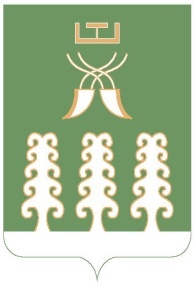 РЕСПУБЛИКА БАШКОРТОСТАНМУНИЦИПАЛЬНЫЙ РАЙОНШАРАНСКИЙ РАЙОНСОВЕТ СЕЛЬСКОГО ПОСЕЛЕНИЯНИЖНЕТАШЛИНСКИЙ СЕЛЬСОВЕТ452645, Шаранский район, с.Нижние Ташлы, ул.Победы, 20Тел.(34769) 2-51-49, факс (34769) 2-51-49E-mail:ntashss@yandex.ru, http://ntashly.sharan-sovet.ruИНН 0251000863, ОГРН 1020200612805